Об участии в программе «Орлята России»обучающихся начальных классовв 2022-2023 учебном годуМуниципальное бюджетное учреждение «Центр развития образования» муниципального образования Новокубанский район информирует о том, что                в рамках реализации федерального проекта «Патриотическое воспитание граждан Российской Федерации» национального проекта «Образование» при поддержке Министерства просвещения, Всероссийский детский центр «Орлёнок»                                   и Российское движение школьников с сентября 2021 года реализуют программу развития социальной активности обучающихся начальных классов «Орлята России».Программа направлена на формирование социально-значимых ценностей обучающихся - Родина, Команда, Семья, Здоровье, Природа, Познание.
	Совместно с педагогами ребята будут достигать звание «Орлёнок»                               в 7 треках:«Орлёнок - Лидер»;
«Орлёнок - Хранитель исторической памяти»;
«Орлёнок - Мастер»;
«Орлёнок - Эрудит»;
«Орлёнок - Спортсмен»;
«Орлёнок - Доброволец»;
«Орлёнок - Эколог»	Самые активные участники программы примут участие в тематических сменах во Всероссийском детском центре «Орлёнок» и Всероссийском детском центре «Океан» https://орлятароссии.рф/	На основании вышеизложенного необходимо обеспечить участие обучающихся начальных классов подведомственного Вам учреждения в программе «Орлята России» (приложение).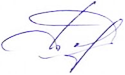 Директор МБУ «ЦРО»                                                                          С.В. Давыденко Федина Светлана Михайловна8 (918) 2714058РОССИЙСКОЕ
ДВИЖЕНИЕ ШКОЛЬНИКОВМИНИСТЕРСТВО ПРОСВЕЩЕНИЯРОССИЙСКОМ федерацииПРОГРАММА РАЗВИТИЯ СОЦИАЛЬНОЙ АКТИВНОСТИ
ОБУЧАЮЩИХСЯ НАЧАЛЬНЫХ КЛАССОВУЧИМСЯ, РАСТЁМ, МЕЧТАЕМ ВМЕСТЕ!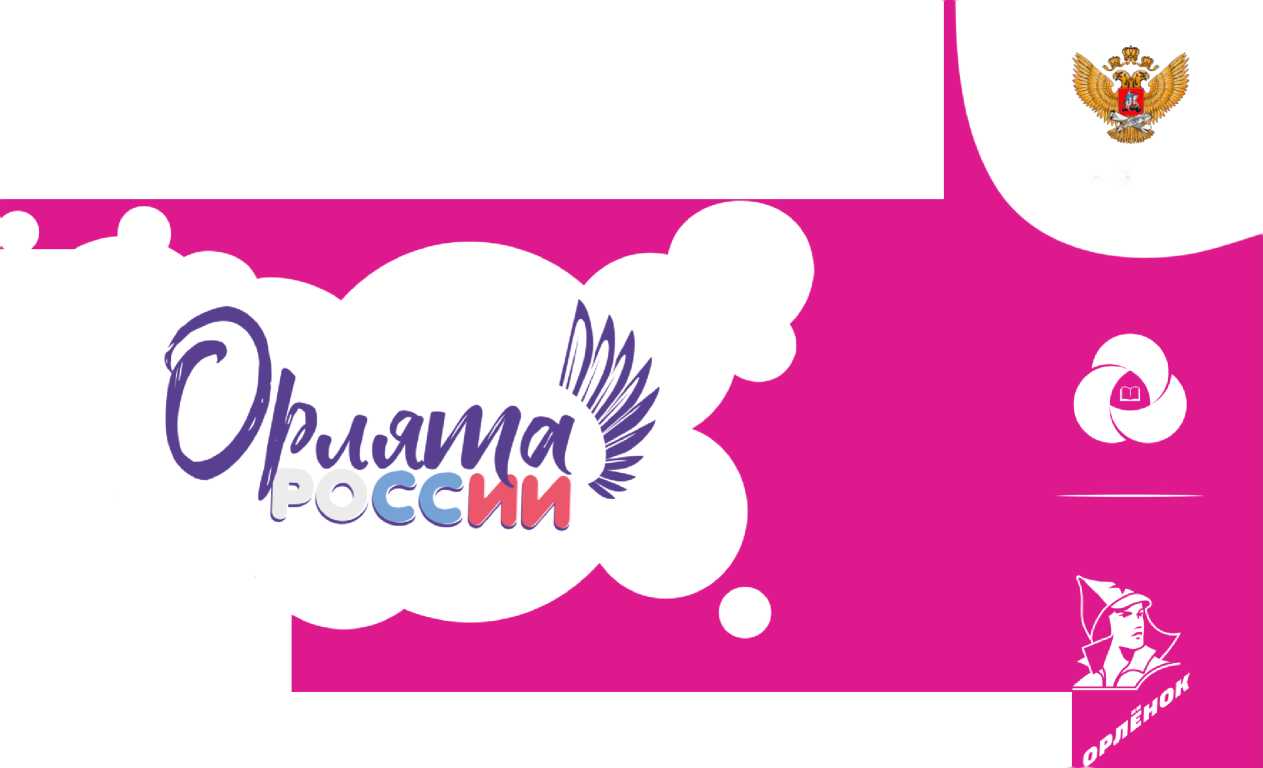 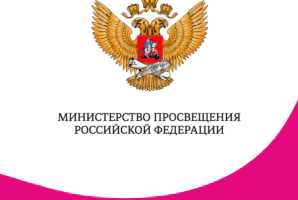 ЦЕННОСТНЫЕОСНОВАНИЯПРОГРАММЫ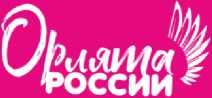 РОДИНАСЕМЬЯКОМАНДАПРИРОДАПОЗНАНИЕЗДОРОВЬЕНАЦИОНАЛЬНЫЕ ПРИОРИТЕТЫ И ЦЕННОСТИиз Стратегии национальной безопасности России*Жизнь, достоинство, права и
свободы человекаПатриотизмГражданственность, служение
Отечеству и ответственность
за его судьбуВысокие нравственные
идеалыСозидательный трудКрепкая семья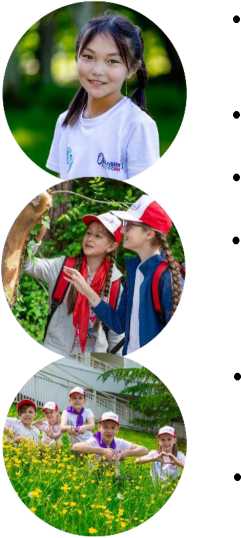 Приоритет духовного над материальнымГуманизм, милосердиеСправедливостьКоллективизм, взаимопомощь и взаимоуважениеИсторическая память и преемственность поколенийЕдинство народов России*Утверждена указом Президента РФ от 02.07.2021 № 400ЦЕННОСТНЫЕ ОСНОВАНИЯ ПРОГРАММЫ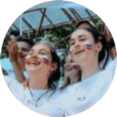 РОДИНАЛюбовь к своему дому, земле, семье, людям, стране; быть полезным
своей стране, желание служить Отечеству тем делом, к которому есть
призвание, уважение национальных традиций, истории и культуры
своей страны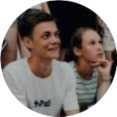 ПОЗНАНИЕОткрытиеокружающего мира и понимание себя в нём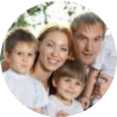 СЕМЬЯОснова развития страны и благосостояния народа, исток добра, любви, верности, поддержки, сочувствия, взаимное уважение, сохранение добрых семейных традиций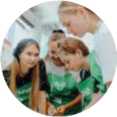 КОМАНДАСодружество, искренность, умение отдавать своё время другому и бескорыстно приходить на помощь, желание добра и блага другому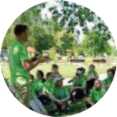 ПРИРОДАБережное и ответственное отношение к окружающей среде, природному наследию своей страны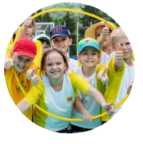 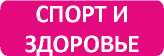 Равнение на чемпионов, ценность здорового образа жизни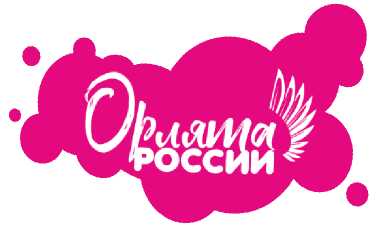 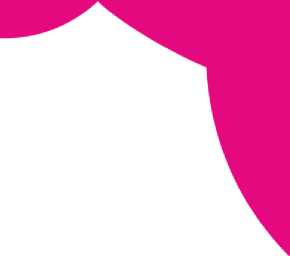 ЦЕЛЬ ПРОГРАММЫРекомендовано Министерством просвещения для внеурочной деятельности в рамках обновлённых ФГОС НОО и ФГОС ООО. Письмо от 05.07.2022 № ТВ-1290/03Формирование у ребёнка младшего школьного возраста социальноценностных знаний, отношений и опыта позитивного преобразования социального мира на основе российских базовых национальных ценностей, накопленных предыдущими поколениями, воспитание культуры общения, развитие самостоятельности и ответственности, воспитание любви к своему Отечеству, его истории, культуре, природеУЧАСТНИКИ ПРОГРАММЫмладшие школьники (1-4 классы) старшеклассники-наставники (7-11 классы) учителя начальных классов родители обучающихся начальных классов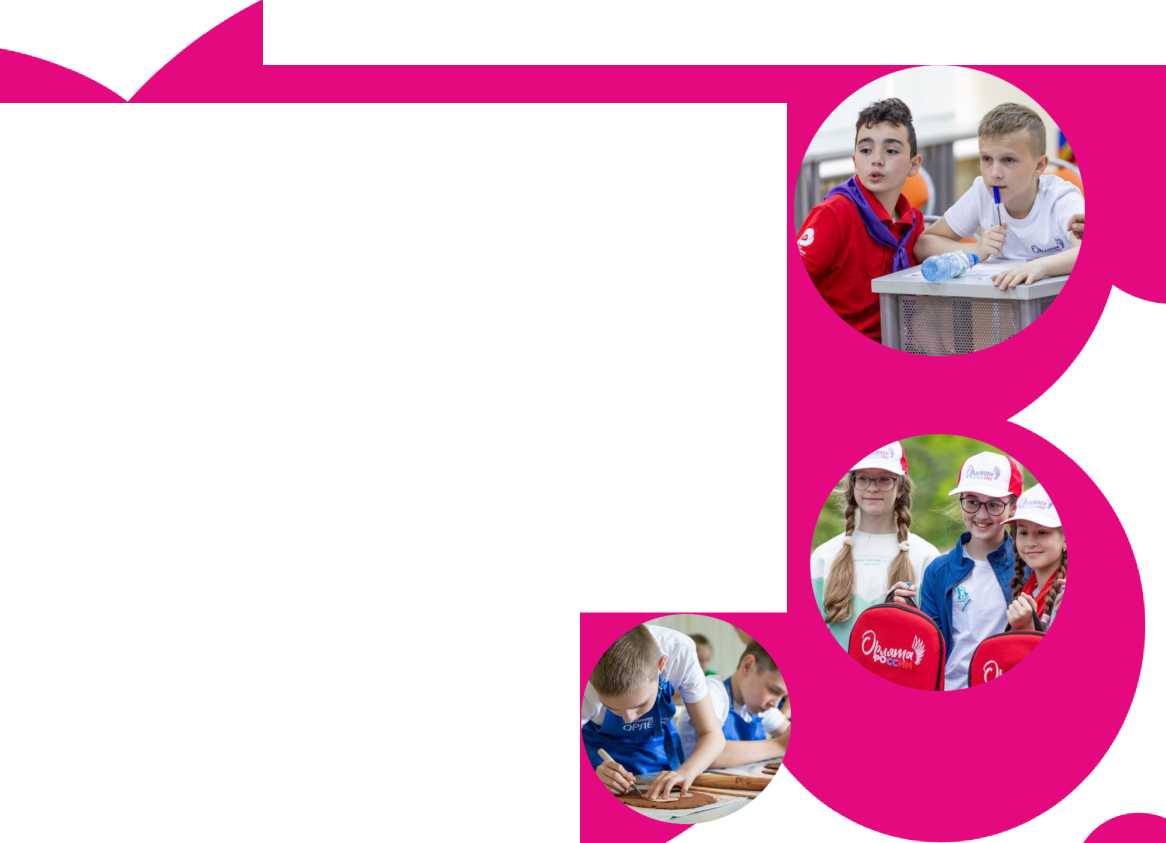 РЕГИСТРАЦИЯ КЛАССА ДЛЯ УЧАСТИЯ В ПРОГРАММЕГIЬПрБ://орлятароссии.рфДо старта
программы88	09 Об 53Дней	Часов	Минут секундыЯШШЩШЬШ.	. . ш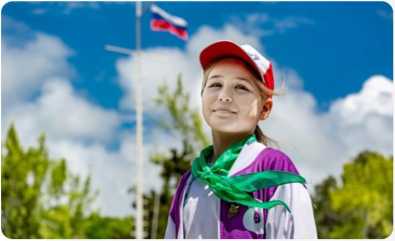 Регистрация доступна в любое время года без ограничений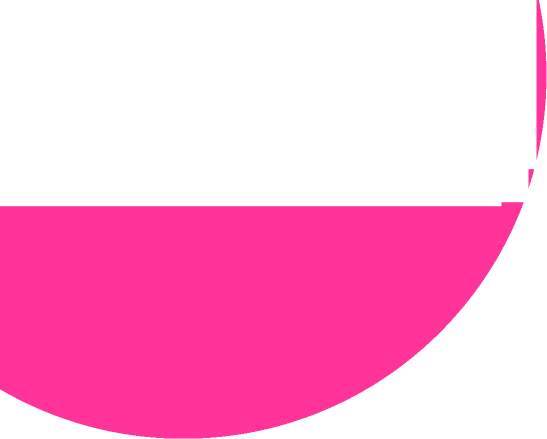 ПРОГРАММА ВНЕУРОЧНОЙ
ДЕЯТЕЛЬНОСТИ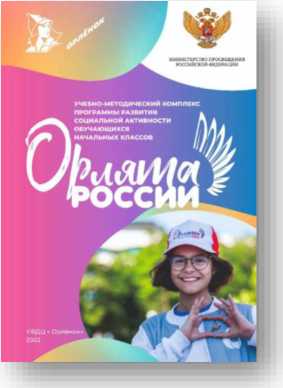 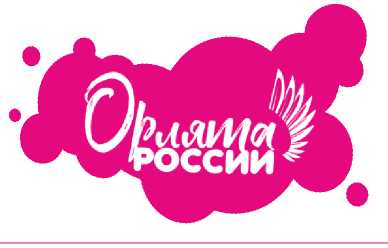 КУРСЫ ПОВЫШЕНИЯ
КВАЛИФИКАЦИИ ДЛЯ
УЧИТЕЛЕЙ НАЧАЛЬНЫХ
КЛАССОВ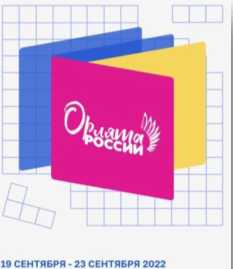 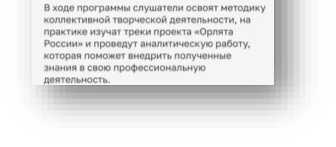 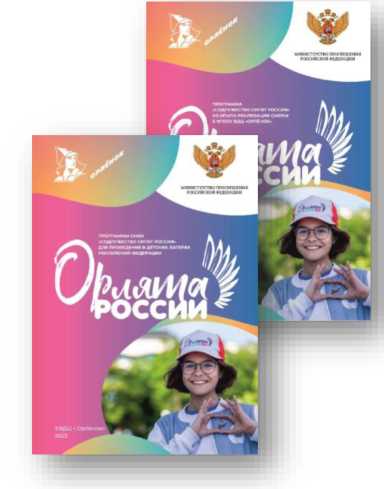 ПРОГРАММЫ СМЕН
«СОДРУЖЕСТВО ОРЛЯТ РОССИИ»ПРОГРАММА ВНЕУРОЧНОЙ ДЕЯТЕЛЬНОСТИРЕАЛИЗАЦИЯ ПРОГРАММЫ В УЧЕБНОМ ГОДУ41 час внеурочной работы в течение учебного года для 1 классовОрлёнок - Хранительисторической памятиОрлёнок - ЭрудитРЬОрлёнок - Доброволецпомощь и заботаОрлёнок -Эколог68 часов внеурочной работы в течение учебного года для 2, 3, 4 классов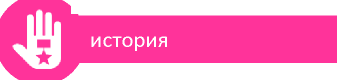 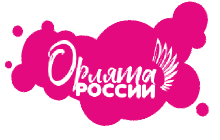 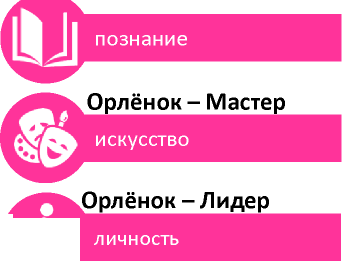 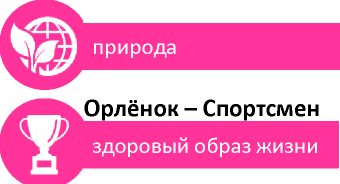 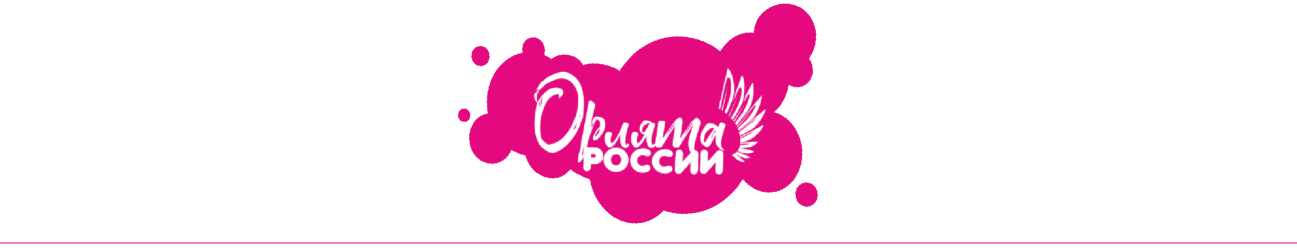 Орлёнок -
Хранитель
исторической
памятиЛОГОТИПОрлёнок - Спортсмениспользуются для представления треков в официальных документах, презентациях, значках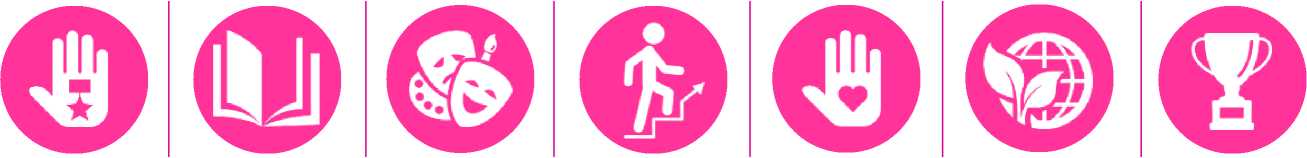 СИМВОЛиспользуются педагогом для реализации содержания трековАЛЬБОМХРАНИТЕЛЯКОНВЕРТКОПИЛКАЭРУДИТАШКАТУЛКА	КОНСТРУКТОРМАСТЕРА	ЛИДЕРКРУГДОБРАРЮКЗАЧОКЭКОЛОГАПЕРСОНАЖЗОЖИКЧЕК-ЛИСТПРОГРАММА ВНЕУРОЧНОЙ ДЕЯТЕЛЬНОСТИУЧАСТИЕ В ТРЕКАХ1 классв течение 2022-2023 учебного годаПРОГРАММА ВНЕУРОЧНОЙ ДЕЯТЕЛЬНОСТИУЧАСТИЕ В ТРЕКАХ2-3-4 классыв течение 2022-2023 учебного годаIV четверть«Орлёнок - Хранитель
исторической памяти»Подведение итогов участия
в Программе в текущем
учебном году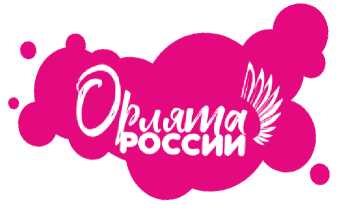 ДОПОЛНИТЕЛЬНАЯ ПРОФЕССИОНАЛЬНАЯ ПРОГРАММА
ПОВЫШЕНИЯ КВАЛИФИКАЦИИучителей начальных классов по подготовке
к реализации Программы «ОРЛЯТА РОССИИ»Цель: совершенствование профессиональных компетенций
учителей начальных классов по организации совместной
деятельности детей и взрослых, направленной на развитие
социальной активности обучающихся начальной школыФормат обучения: очно-заочный Количество часов:дистанционно - 24 часа очно -48 часовЗадачи:>/ освоение слушателями методики коллективной творческой
деятельности как основного инструмента организации
совместной деятельности детей и взрослых>/ организация практико-ориентированного «проживания»
треков программы «Орлята России»V организация аналитической работы, направленной на
имплементацию полученных знаний в практической
деятельности педагогаСроки: весна, осень 2023 годаКоличество обучающихся: 1200 человекПо итогам прохождения обучения учитель получает удостоверение о повышении квалификации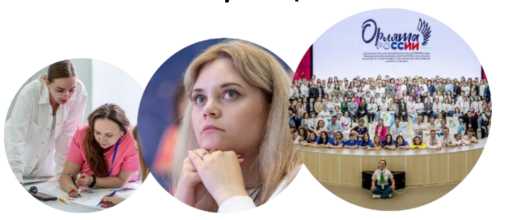 содружество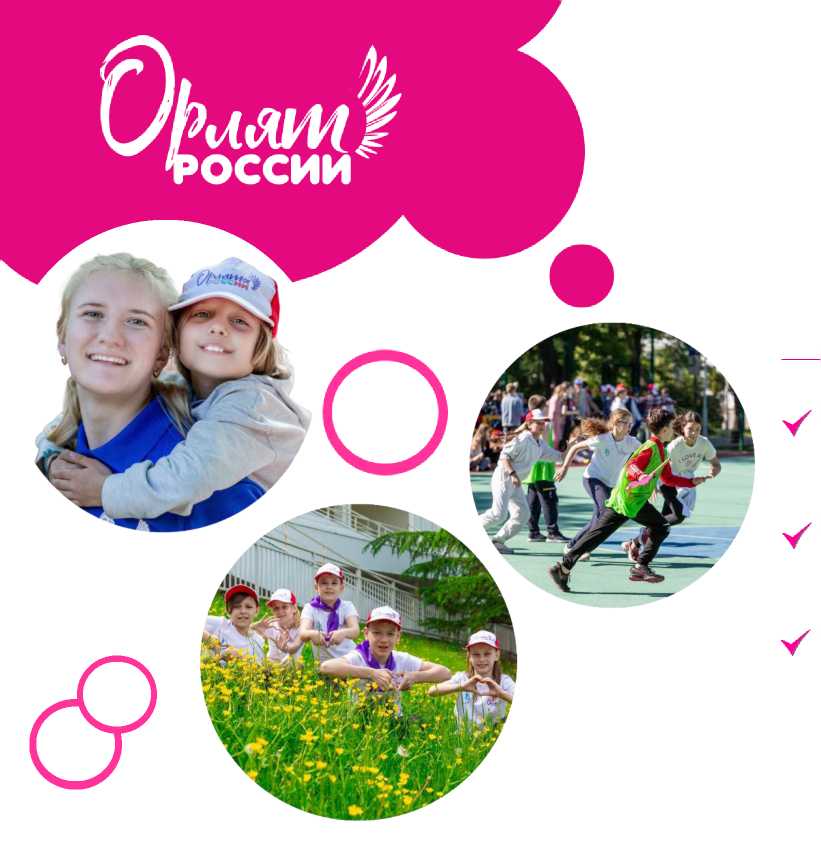 РЕАЛИЗАЦИЯ ПРОГРАММЫ В ПЕРИОД ЛЕТНИХ КАНИКУЛЛЕТНИЕ ДЕТСКИЕ ЛАГЕРЯ «СОДРУЖЕСТВО ОРЛЯТ РОССИИ»развитие личности ребёнка на основе духовнонравственных ценностей, культурных традиций многонационального народа Российской ФедерацииПЕРВЫЙ И ВТОРОЙ КЛАССЫ - ПРИШКОЛЬНЫЕ ЛАГЕРЯТРЕТИЙ И ЧЕТВЁРТЫЙ КЛАССЫ - РЕГИОНАЛЬНЫЕ ЛАГЕРЯЧЕТВЁРТЫЕ КЛАССЫ, ПРОШЕДШИЕ4 ТРЕКА ПРОГРАММЫ, принимают участие в федеральном конкурсе на право участия во всероссийских сменах на базе ВДЦ «Орлёнок» и ВДЦ «Океан»Дорогой друг!Ты вступаешь в союз под названием «Орлята России», который объединяет неравнодушных
ребят со всей страны. Мы рады, что именно ты становишься частью нашей большой
орлятской семьи! «Орлята России» -это твой первый шаг в удивительный мир открытий и
встреч с интересными людьми, дружбы и творчества, знаний и побед. И этот шаг под
девизом «Учимся, растём, мечтаем вместе!» ты делаешь со своим классом.ЗАКОНЫ ОРЛЯТКЛЯТВАГш Орлята гордятся своей Родиной.Орлята дружно, вместе и сообща делают добрые дела.Орлята уважают старших и заботятся о младших.L4 Орлята всегда стремятся учиться новому. Гя Орлята держат слово.Я,	, вступая в дружные рядыОрлят России, обещаю быть активным,
смелым, инициативным. Чтить исоблюдать законы орлят.Всегда быть примеромдля других ребят и
быть единым целым
со своим классом!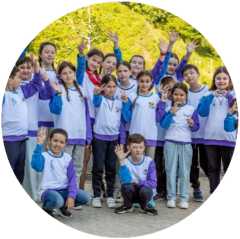 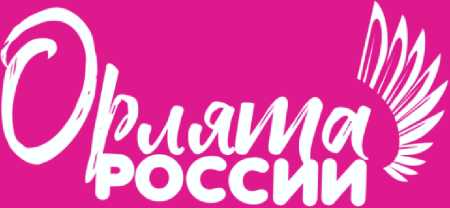 УЧИМСЯ, РАСТЁМ, МЕЧТАЕМ ВМЕСТЕ!Отдел обеспечения реализации программы «Орлята России» ВДЦ «Орлёнок»8 (86167) 91 - 386, 8 (86167) 91 - 387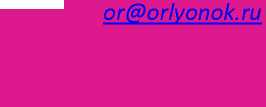 1 ЭТАП Подготовка субъектов: дети, родители, наставник - старшеклассник к участию в Программе. Мотивация. Стратегия участия.сентябрь у'II ЭТАП Сбор-старт всех участников Программы. Целеполагание. План действия по прохождению каждого трека Программы.сентябрь у'Участие в содержании ТРЕКОВ (коллективно-творческие и социально III ЭТАП значимые дела). Промежуточный анализ участия в Программе, корректировка стратегии участия в последующих треках.октябрь - у апрельIV ЭТАП Последействие. Подведение итогов участия в Программе. Перспективы.май у'V3TAn Эмоциональный итог. Награждение победителей и активных участников V ЭТАП Программы.май у'VI ЭТАП Участие в профильных сменах «Содружество Орлят России»: пришкольные, региональные и федеральные смены.май - / августОрлёнок -Орлёнок -Орлёнок -Орлёнок -Орлёнок -ЭрудитМастерЛидерДоброволецЭкологI четвертьII четвертьВводные занятия«Орлёнок - Эрудит»Программы«Орлёнок - Доброволец»«Орлятский урок»«Орлёнок - Мастер»* Каникулы с 31.10 по 06.11* Каникулы с 26.12 по 08.01III четвертьIV четверть«Орлёнок - Мастер»«Орлёнок - Лидер»«Орлёнок - Спортсмен»Подведение итогов участия в Программе в текущем учебном году«Орлёнок - Хранитель исторической памяти»Подведение итогов участия в Программе в текущем учебном году«Орлёнок - Эколог»Подведение итогов участия в Программе в текущем учебном году* Каникулы c 27.03 по 02.04Дополнительные каникулы 1-х классовПодведение итогов участия в Программе в текущем учебном годуI четвертьII четвертьIII четверть«Орлятский урок»«Орлёнок - Эрудит»«Орлёнок - Доброволец»Игра для подведения промежуточных итогов участия в Программе«Орлёнок - Доброволец»Игра для подведения промежуточных итогов участия в Программе«Орлёнок - Лидер»«Орлёнок - Мастер»«Орлёнок - Спортсмен»«Орлёнок - Лидер»«Орлёнок - Эколог»* Каникулы с 31.10 по 06.11* Каникулы с 26.12 по 08.01* Каникулы c 27.03 по 02.04